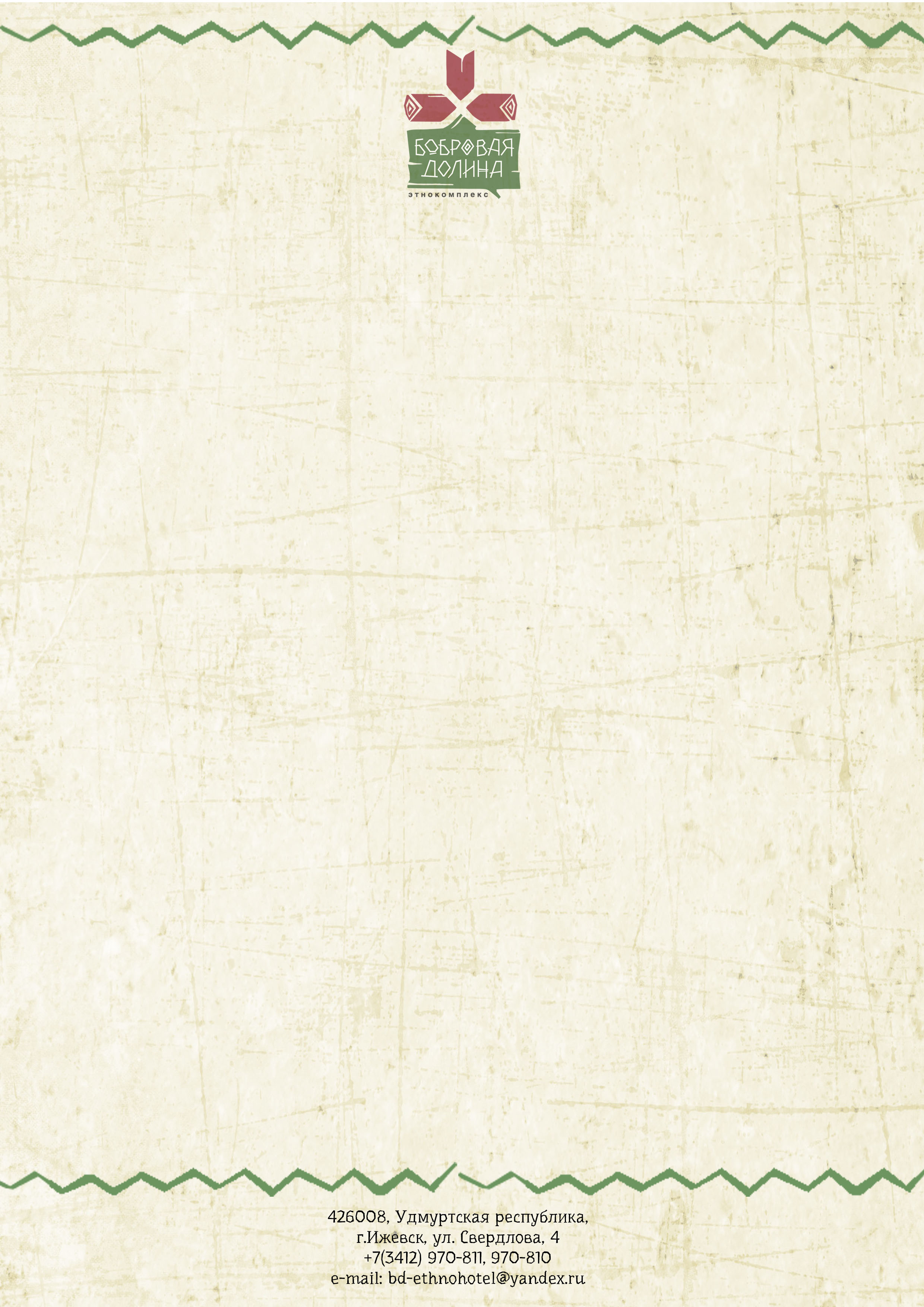 ПРЕДЛАГАЕМ ПОСЕТИТЬ ТЕМАТИЧЕСКИЕ БАНИСТОИМОСТЬ ПОСЕЩЕНИЯ БАННОГО КОМПЛЕКСАМы рады предложить гибкую систему скидок:Имениннику и его гостям в день рождения и в течение недели после скидка 25%.Скидки при заказе в будние дни и в утренние часы.Для гостей, проживающих в нашем комплексе, аренда бани по минимальной цене (минимум 2 часа), кроме пятницы и субботы (действуют базовые тарифы).Обращаем Ваше внимание, что скидки не суммируются и рассчитываются от базовой стоимости бани (2500 руб./час)!Условия посещения:Максимальная вместимость до 10 человек.В стоимость входит: 5 банных комплектов (полотенце, простынь, тапочки),  чай на травах, веник березовый. БАННЫЙ КОМПЛЕКС «ЧОРЫГ»В переводе с удмуртского означает Рыба.Расскажет вам о рыбном промысле наших предков.Прекрасная баня на дровах для любителей настоящего легкого пара, который образующийся благодаря встроенному парообразователю.В бане: трапезная с большим столом, комната отдыха, парная.В этом комплексе так же расположен бассейн.БАННЫЙ КОМПЛЕКС «СЪОД-НЯНЬ»

В переводе с удмуртского - Черный Хлеб.Наполнена старинными предметами возделывания и обработки хлеба.В бане: светлая гостиная с обеденным столом, комната отдыха, парная.Особенность данной бани - 2 купели, которые по вашему желанию наполнят целебными травяными настоями.БАННЫЙ КОМПЛЕКС «УМОРТО»

В переводе с удмуртского – Улей.
Убранство бани содержит атрибутику пчеловодства. Баня наполнена солнечно-медовым светом. Главная особенность парной в том, что печь имеет встроенный парообразователь, который позволяет получить легкий пар, о котором мечтают все банщики. В бане: светлая гостиная с большим обеденным столом, комната отдыха, парная, две кедровые купели, каждая вмещает 2-3 человека. Баня со скидкойпнвтсрчтптсбвсС 10-171800180018002000200025002000С 17-232000200020002000250025002000Целый день18000180001800018000200002000018000